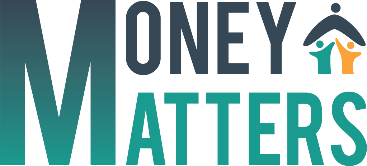 
As sessões de formação "Money Matters" contêm uma série de oito workshops de meio-dia para pais e encarregados de educação.Os workshops 1 – 6 ajudarão pais e encarregados de educação no desenvolvimento da sua capacidade de literacia financeira através de uma série de atividades dedicadas e materiais de aprendizagem. Os workshops 7 e 8 apoiarão os pais e encarregados de educação no seu papel de Formadores de aprendizagem familiar dentro das suas redes familiares imediatas, fornecendo-lhes as ferramentas e competências para partilhar os recursos do Money Matters com as suas redes. Conteúdo do móduloBem-vindo ao Workshop 6 – Tornar-se um Consumidor Crítico.  Resultados da aprendizagem: Após a conclusão deste workshop, pais e encarregados de educação poderão: Identificar algumas das características dos consumidores críticos. Reconhecer como a publicidade funciona para incentivar os gastos por persuasãoCompreender o papel da economia circular 

Recursos adicionais de aprendizagem: A Ascensão do Consumidor Consciente: https://www.youtube.com/watch?v=1EbezlnBq74Explicar a Economia Circular e como a Sociedade pode re-pensar o progresso | Ensaio de vídeo animado https://www.youtube.com/watch?v=zCRKvDyyHmIPsicologia da Cor: https://www.colorpsychology.org/1Vocabulário Financeiro2Gestão Financeira Familiar3Recursos e Ferramentas Financeiras Online4Gerir emoções associadas ao dinheiro5Gestão de dinheiro durante períodos de vida críticos6Torne-se um consumidor crítico.7Aprendizagem Familiar8Questões de dinheiro do kit de ferramentas digitaisTítulo do módulo: Tornar-se um consumidor crítico Título do módulo: Tornar-se um consumidor crítico Título do módulo: Tornar-se um consumidor crítico Título do módulo: Tornar-se um consumidor crítico Título do módulo: Tornar-se um consumidor crítico TempoAtividades de AprendizagemMétodos de formação Materiais / Equipamentos Necessários Folhetos e folhas de atividade 5 minutos Bem-vindosResultados da Aprendizagem (LO)Plano para a sessãoIntroduza o plano visual dando uma breve visão geral e quaisquer tarefas de limpeza/avisos.Orientação PP2 -LOPlano PP3-Visual Folha de presenças10 minutos Atividade M6.1 Aquecedor: Que tipo de consumidor é? Mostre o P4 com 6 tipos de consumidores e peça aos participantes que digam ao colega o que pensam que são e expliquem porquê.Recolher respostas de quem quer partilhar. Pergunte o que é um consumidor crítico? Provocar uma compreensão do que é um consumidor crítico dos participantes. Colaboração e Prática PP4- que tipo de consumidor?PP5- consumidor crítico20minutos Atividade M6.2 Publicidade: O objetivo desta atividade é fazer com que os participantes considerem onde vêem a publicidade e como os influencia. Peça aos participantes, em pares ou pequenos grupos, para:1. identificar exemplos de publicidade que viram a caminho da sessão. Por que se lembra?2. Agora pense num anúncio que os chateie. (Quaisquer ideias são válidas) Porquê?Os participantes examinarão então as três principais influências (PP7) da publicidade e discutirão como estas podem ser vistas nos anúncios fornecidos pelo grupo.   Colaboração & Prática PP6 – Anúncios – por que se lembra deles? PP7- informação sobre consumo crítico: Informar, persuadir e lembrar15 minutos O Modelo de Probabilidade de Elaboração Os participantes examinarão as técnicas comuns utilizadas por profissionais da publicidade para incentivar os gastos. Os participantes devem envolver-se numa discussão sobre "como estes dois métodos podem fazê-lo pensar criticamente quando consome". Treino e MentoriaPP8- descreve o modelo 30 minutos Atividade M6.3 Anúncios que apelam a crianças ou adolescentes: Os participantes que trabalham em pares, identificam anúncios que se identificam diretamente com crianças e adolescentes.  Podem pensar num anúncio ou percorrer a internet para encontrar anúncios que apelem às crianças.Os participantes apresentam as suas descobertas ao grupo. Faça perguntas aos participantes, por exemplo, por que acham que estes anúncios apelam às crianças?  O que os atrai? Como podem ser contrariados?Estudos de Caso escolhidos pelos participantesPP9 Smartphone ou computador com acesso à internet. 10 minutos Pausa: PP 10Pausa: PP 10Pausa: PP 10Pausa: PP 1020 minutesAtividade M6.4 Banda Desenhada do Money Matters - AnúnciosOs participantes lêem a banda desenhada número 6. Quais são os pontos-chave abordados na Banda Desenhada? Os pontos incluem: inflação, descontos, pressão entre pares, influenciadores, Promoções - 2 para 1, Bilhetes de Loteria, consumismo, outras técnicas de publicidadeComo podem usar a banda desenhada com os filhos?PP 11PP 12 lista pontos-chaveDinheiro Importa Banda Desenhada Nº 6 - Anúncios20 minutos Como é que a publicidade usa a psicologia? Por exemplo, em cores. Como é que as empresas usam cores na publicidade? (PP13) Respostas sugeridas em PP14-16.Os participantes examinam e discutem as diferentes cores que apelam aos géneros e reconhecem a lógica por trás do porquê as empresas escolherem uma cor para a sua marca. PP 13- 1615 minutos Atividade M 6.5 Dinheiro Importa Recursos - Escape the Money Jungle Todos estes encorajam-nos a gastar dinheiroPublicidade Pressão dos paresInfluenciadoresLinks para a Selva do Dinheiro (PP18)https://forms.gle/5D1Ra9SJnTave9Jw9 Se possível, estabeleça o link para ir direto para o 3º Desafio que lida com a pressão de pares que conduz à dívida.1: Introdutório:Contexto - Selva do Dinheiro Identificar esquemas.Empréstimos e taxas de juro.Pressão dos pares – precisa e quer.Peça aos participantes que respondam às perguntas do desafio.Ligação PP 17 PP18- link  Os participantes podem usar smartphones e computadores10 minutos M6.6 Dinheiro Importa; Intercâmbio interplanetário Introduzir estratégias para nos ajudar a tornarmo-nos consumidores críticos, pensando na economia circular.Clique no link para a Sala de Fuga Lidar com Instituições Financeiras. Intercâmbio Interplanetário Intermédiohttps://forms.gle/yJSDPoRWywCpz6Hm7E tente ir direto para o 4º Desafio com perguntas sobre a Economia Circular.Contexto: Intercâmbio InterplanetárioMantendo-se seguro online.Pesquisar diferentes crises económicas mundiais.Conseguir um empréstimo.Comparação dos empréstimos contraídos por instituições financeirasEconomia Circular – explorar o conceito.Poupança e como funciona o interesse composto.Se possível, faça com que os participantes respondam às perguntas do desafio.PP19- link para a Sala de Fuga Os participantes podem usar smartphones e computadores10 minutosAtividade M6.7 Políticas e estratégias úteis para nos ajudar a tornar-nos consumidores críticos - A Economia CircularOs participantes considerarão então políticas como a Diretiva De Plásticos de Uso Único (PUU) e os princípios da Economia Circular.Sugerir algumas ideias e perguntar aos participantes se eles sabem de outras. PP 20 - Economia CircularPP 21 - Diretiva e ideias do SUP10 minutos Encerramento de Workshops Para encerrar o workshop, agradeça ao grupo por estar presente. Para mais recursos visite o site Money Matters.AlimentadorPP22Dicas de topo: Os participantes receberão os nomes de influenciadores comuns das redes sociais que possam estar interessados em apoiar a sua aquisição de novos conhecimentos financeiros. Conhecimentos especializadosPP 2 3-26Avaliação (Como vai descobrir o que os pais e encarregados de educação aprenderam? )Avaliação (Como vai descobrir o que os pais e encarregados de educação aprenderam? )Avaliação (Como vai descobrir o que os pais e encarregados de educação aprenderam? )Avaliação (Como vai descobrir o que os pais e encarregados de educação aprenderam? )Avaliação (Como vai descobrir o que os pais e encarregados de educação aprenderam? )Exemplos de avaliação Demonstração de conhecimento: O formador irá obter conhecimentos prévios dos participantes e fazer-lhes uma série de perguntas para testar os seus conhecimentos.   Colaboração & Prática:  Os participantes serão avaliados sobre a sua vontade de colaborar e praticar o conteúdo de aprendizagem. Para ajudar na aprendizagem, os formadores colocarão questões guiadas e estruturadas aos participantes. Construção de ConsensoAtravés de debates e atividades em grupo e de um debate, os participantes serão avaliados sobre a sua disponibilidade para chegar a decisões coletivas em grupo.Demonstração de conhecimento: O formador irá obter conhecimentos prévios dos participantes e fazer-lhes uma série de perguntas para testar os seus conhecimentos.   Colaboração & Prática:  Os participantes serão avaliados sobre a sua vontade de colaborar e praticar o conteúdo de aprendizagem. Para ajudar na aprendizagem, os formadores colocarão questões guiadas e estruturadas aos participantes. Construção de ConsensoAtravés de debates e atividades em grupo e de um debate, os participantes serão avaliados sobre a sua disponibilidade para chegar a decisões coletivas em grupo.Demonstração de conhecimento: O formador irá obter conhecimentos prévios dos participantes e fazer-lhes uma série de perguntas para testar os seus conhecimentos.   Colaboração & Prática:  Os participantes serão avaliados sobre a sua vontade de colaborar e praticar o conteúdo de aprendizagem. Para ajudar na aprendizagem, os formadores colocarão questões guiadas e estruturadas aos participantes. Construção de ConsensoAtravés de debates e atividades em grupo e de um debate, os participantes serão avaliados sobre a sua disponibilidade para chegar a decisões coletivas em grupo.Demonstração de conhecimento: O formador irá obter conhecimentos prévios dos participantes e fazer-lhes uma série de perguntas para testar os seus conhecimentos.   Colaboração & Prática:  Os participantes serão avaliados sobre a sua vontade de colaborar e praticar o conteúdo de aprendizagem. Para ajudar na aprendizagem, os formadores colocarão questões guiadas e estruturadas aos participantes. Construção de ConsensoAtravés de debates e atividades em grupo e de um debate, os participantes serão avaliados sobre a sua disponibilidade para chegar a decisões coletivas em grupo.Duração 180 Minutos 180 Minutos 180 Minutos 180 Minutos 